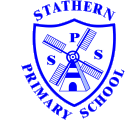 .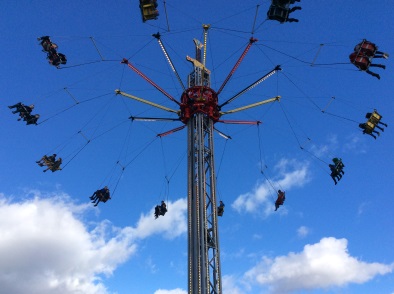 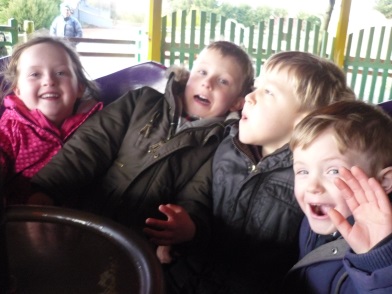 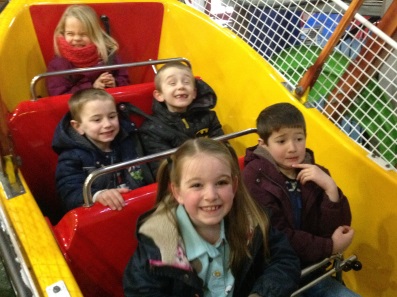 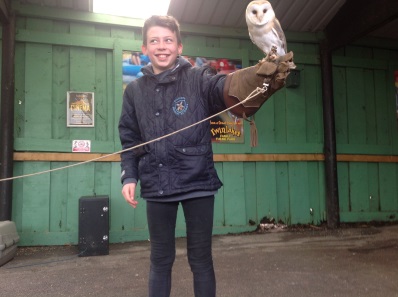 .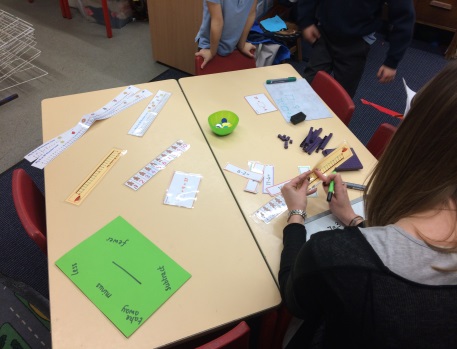 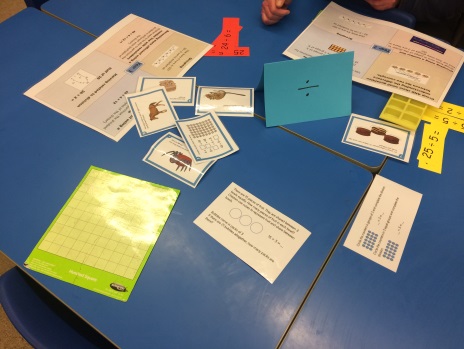 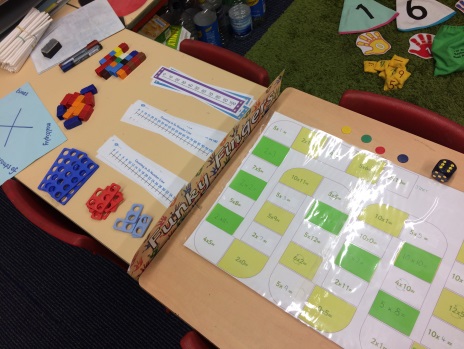 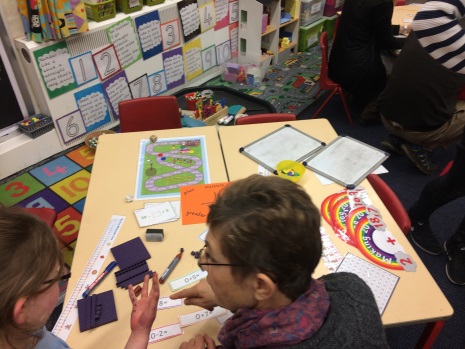 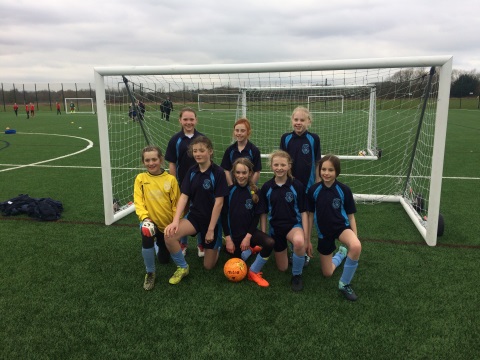 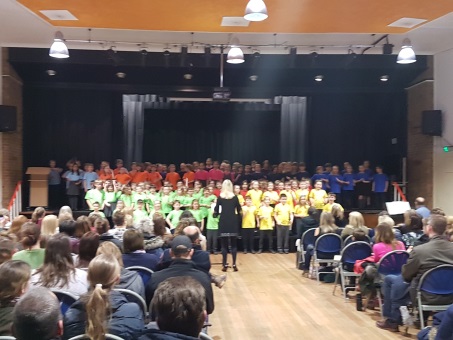 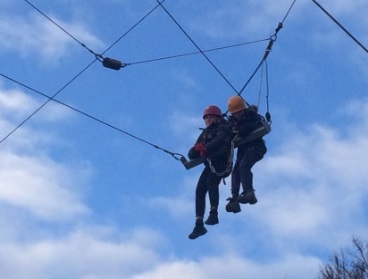 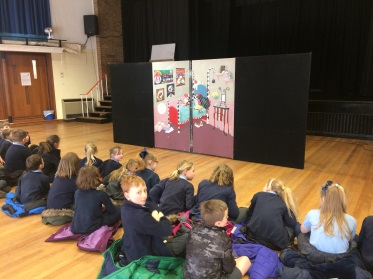 